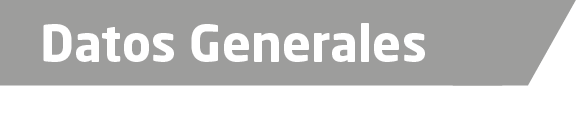 Nombre:        Paula Arenas MartínezGrado de Escolaridad Contador PúblicoCédula Profesional (Licenciatura) 5445385Teléfono de Oficina 0178383 71210Correo Electrónico arenas_0629@hotmail.comDatos GeneralesFormación Académica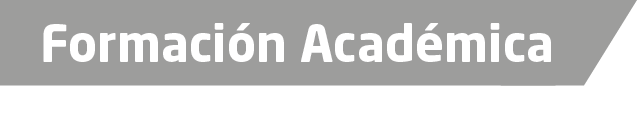 1997- 2000Universidad de Matamoros:  Estudios de Licenciatura en Contaduría Pública.2002Universidad del Noreste:      Taller de prácticas Contables, Auditoria, Sueldos                                                  Y Finanzas.2005Secretaria de Hacienda Tributaria:     Medios de defensa ante el Fisco, Registro                                                                          y Tramites ante Hacienda, cálculo de im-                                                                          puestos y pagos provisionales.2006Colegio de Contadores Públicos de Matamoros A.C.:  	Reformas Fiscales, Nuevos                                          Formatos de declaración anual, declaraciones informativas y                                         Prima de Riesgo Manejo del Deem e importación del sistema                                         de nóminas para la declaración de sueldos y salarios.2007Concilium Empresarial del Estado.:  	Reformas    Fiscales     y      Reformas      de                                               Declaraciones informativas.2016Concilium Empresarial del Estado.:  	Reformas Fiscales Trayectoria Profesional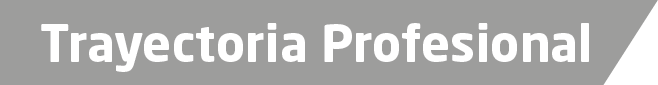 Municipio De Tuxpan2011 -2014.Sub-Coordinador Operativo-AdministrativoFiscalía General del Estado.Jun/2016- sep-2016Auxiliar Administrativo.Fiscalía General del Estado.sep-2016-A la fecha de Conocimiento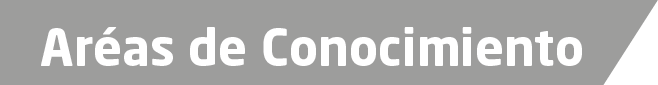 Contabilidad GeneralRecursos Humanos, Nominas e ImssFinanzasAdministración.